Your Contact DetailsWork Placements NeedsDescriptionPlease email this form, along with your HEI logo, to enquiries@cieem.net. 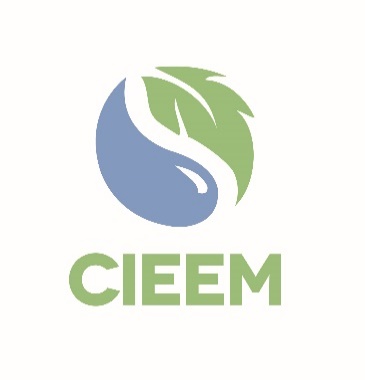 Advertising Your Work Placement NeedsContact Name:HEI Name:Accredited Degree Programme or Pathway:Email:Telephone Number:Length of Work Placement:Number of placements sought:Location (if relevant):Year of degree programme:Deadline for employers to respond:Description of work placement opportunities required including types of activities that the students are looking to undertake/observe: